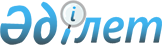 М.Ф.Малахов және Қ.Ә.Мәмиев туралыҚазақстан Республикасы Президентiнiң Жарлығы 1996 жылғы 9 сәуiрдегi N 2942



          Қазақстан Республикасы Жоғарғы Сотының судьясы Ө.Ихсановтың
мәлiмдеуi бойынша Қазақстан Республикасының Бас Прокуроры қозғаған 
N 181 қылмыстық iс бойынша тергеу жүргiзiлуiне байланысты, Қазақстан
Республикасы Конституциясының  
 K951000_ 
  40-бабының 3-тармағына сәйкес 
билiк органдары мен олардың лауазымды адамдарының халықтың алдындағы
сөзсiз жауапкершiлiгiн қамтамасыз ету мақсатында қаулы етемiн:




          1. Қазақстан Республикасы Жоғарғы Сотының Төрағасы




М.Ф.Малаховтың өкiлеттiгi тоқтатылсын.
     2. Қазақстан Республикасы Жоғарғы Соты Төрағасының мiндеттерiн
атқару Қазақстан Республикасы Жоғарғы Сотының қылмыстық iстер
жөнiндегi алқасы төрағасының мiндеттерiн атқарушы Қ.Ә.Мәмиевке
жүктелсiн.
     3. Осы Жарлық қол қойылған күнiнен бастап күшiне енедi.

     Қазақстан Республикасының
          Президентi
      
      


					© 2012. Қазақстан Республикасы Әділет министрлігінің «Қазақстан Республикасының Заңнама және құқықтық ақпарат институты» ШЖҚ РМК
				